Topic 5.3 The Impact of Changing Exchange Rates: Starter Activity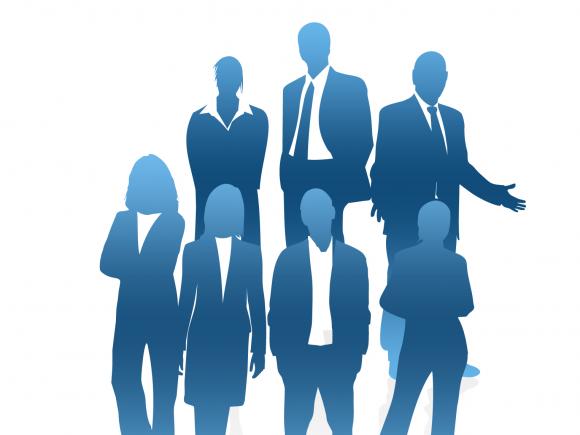 What is an interest rate? Who is responsible for setting interest rates in the UK?What is the difference between FIXED and VARIABLE interest rates?Why do small businesses use overdrafts?How does an increase in the interest rate affect consumer spending?How does a decrease in the interest rate affect consumer spending?